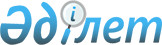 Қорғаныс мұқтажы үшін жер учаскелерін беру туралыҚазақстан Республикасы Үкіметінің 2012 жылғы 18 сәуірдегі № 482 Қаулысы

      Қазақстан Республикасының 2003 жылғы 20 маусымдағы Жер кодексінің 13, 120-баптарына сәйкес Қазақстан Республикасының Үкіметі ҚАУЛЫ ЕТЕДІ:



      1. Осы қаулыға қосымшаға сәйкес Астана қаласының жерінен қорғаныс мұқтажы үшін тұрақты жер пайдалану құқығындағы жер учаскелері «Қазақстан Республикасы Қорғаныс министрлігінің Ақмола аудандық пайдалану бөлімі» мемлекеттік мекемесіне берілсін.



      2. Астана қаласының әкімі және Қазақстан Республикасы Қорғаныс министрлігі заңнамада белгіленген тәртіппен осы қаулыдан туындайтын шараларды қабылдасын.



      3. Осы қаулы қол қойылған күнінен бастап қолданысқа енгізіледі.      Қазақстан Республикасының

      Премьер-Министрі                                К. Мәсімов

Қазақстан Республикасы 

Үкіметінің      

2012 жылғы 18 сәуірдегі 

№ 482 қаулысына   

қосымша        

«Қазақстан Республикасы Қорғаныс министрлігінің Ақмола аудандық

пайдалану бөлімі» мемлекеттік мекемесіне Астана қаласының

жерінен қорғаныс мұқтажы үшін тұрақты жер пайдалану құқығында

берілетін жер учаскелерінің экспликациясы
					© 2012. Қазақстан Республикасы Әділет министрлігінің «Қазақстан Республикасының Заңнама және құқықтық ақпарат институты» ШЖҚ РМК
				Р/с № 
Объектілердің атауы
Жалпы алаңы, гектар
Жер учаскесінің мақсатты арналуы
Жер учаскесінің орналасқан жері
1Астана қаласында Ұлттық қорғаныс университетін салу20,0Қорғаныс мұқтажы үшін, объектіні салу және пайдалануАстана қаласы, Тұран даңғылы (әуежайға жол таралымы ауданы)2Астана қаласында «Астана» әуеайлағының әскери секторының объектілерін салу79,0Қорғаныс мұқтажы үшін, объектіні салу және пайдалануАстана қаласы, Алматы ауданы, (әуежай ауданында)99,0